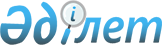 О внесении изменений в постановление Правительства Республики Казахстан от 29 апреля 1996 г. N 527
					
			Утративший силу
			
			
		
					Постановление Правительства Республики Казахстан от 11 ноября 1996 г. N 1365. Утратило силу - постановлением Правительства РК от 31 января 2001 г. N 161 (вступает в силу с 1 января 2001 г.) ~P010161.

      Правительство Республики Казахстан постановляет: 

      Внести в Порядок предоставления льгот отдельным категориям граждан и возмещения министерствам, государственным комитетам, центральным, местным исполнительным органам и иным юридическим лицам расходов, связанных с ними, утвержденный постановлением Правительства Республики Казахстан от 29 апреля 1996 г. N 527 P960527_ "Об утверждении Порядка предоставления льгот отдельным категориям граждан и возмещения министерствам, государственным комитетам, центральным, местным исполнительным органам и иным юридическим лицам расходов, связанных с ними" (САПП Республики Казахстан, 1996 г., N 18, ст. 155), следующие изменения: 

      в абзаце первом пункта 45 слова "Предприятиям автомобильного (кроме междугородного) и электрического транспорта компенсация потерь от предоставления льгот" заменить словами "Возмещение затрат перевозчикам на предоставление льгот по проезду на автомобильном (кроме междугородного) и электрическом транспорте"; 

      абзац второй изложить в следующей редакции: 

      "Основанием для проезда на всех видах городского пассажирского транспорта (кроме такси) и в сельской местности в пределах административного района является разовый или проездной билет. 

      На основании документа, подтверждающего социальный статус гражданина, имеющего льготу на проезд в транспорте общего пользования (кроме такси) в пределах административно-территориальной единицы (района, города) по месту жительства, выдается на бесплатной или льготной основе проездной билет. Порядок, обеспечивающий право граждан, имеющих льготу на проезд, устанавливается акимами областей". 



 

        Премьер-Министр 

      Республики Казахстан 

 
					© 2012. РГП на ПХВ «Институт законодательства и правовой информации Республики Казахстан» Министерства юстиции Республики Казахстан
				